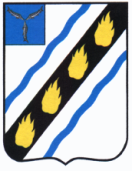 МУНИЦИПАЛЬНОЕ СОБРАНИЕСОВЕТСКОГО МУНИЦИПАЛЬНОГО РАЙОНА САРАТОВСКОЙ ОБЛАСТИ
РЕШЕНИЕот 26.06.2024 № 130р.п. СтепноеО проекте решения Муниципального СобранияСоветского муниципального района «О внесенииизменений и дополнений в Устав Советскогомуниципального района Саратовской области»В целях приведения Устава Советского муниципального района Саратовской области в соответствие с действующим законодательством Российской Федерации, на основании статьи 28 Федерального закона                от 06.10.2003 № 131-ФЗ «Об общих принципах организации местного самоуправления в Российской Федерации», Положения о публичных слушаниях, утвержденного решением Муниципального Собрания Советского муниципального района от 29.03.2017 № 98 (с изменениями и дополнениями), руководствуясь Уставом Советского муниципального района, Муниципальное Собрание Советского муниципального района РЕШИЛО:1. Принять к рассмотрению проект решения Муниципального Собрания «О внесении изменений и дополнений в Устав Советского муниципального района Саратовской области», прилагается.2. Назначить публичные слушания по обсуждению проекта решения Муниципального Собрания «О внесении изменений и дополнений в Устав Советского муниципального района Саратовской области».3. Провести публичные слушания 29 июля 2024 года в 17:00 в зале заседаний администрации Советского муниципального района по адресу: Саратовская область, Советский район, р.п. Степное, ул. 50 лет Победы, д. 3.4. Поручить проведение публичных слушаний постоянной комиссии Муниципального Собрания Советского муниципального района по законности, правопорядку и взаимодействию с органами местного самоуправления поселений.5. Граждане, проживающие на территории Советского муниципального района, обладающие избирательным правом, вправе участвовать в публичных слушаниях в целях обсуждения проекта решения Муниципального Собрания Советского муниципального района «О внесении изменений и дополнений в Устав Советского муниципального района Саратовской области» посредством:- подачи организатору публичных слушаний замечаний и предложений в письменной форме в срок, установленный в соответствии с пунктом 6 настоящего Решения;- подачи организатору публичных слушаний замечаний и предложений в устной и (или) в письменной форме в день проведения публичных слушаний;- непосредственного участия в публичных слушаниях.6. Установить, что предложения и замечания по обсуждаемому проекту в письменной форме направляются в Муниципальное Собрание Советского муниципального района по адресу: Саратовская область, Советский район, р.п. Степное, ул. 50 лет Победы, д.3, кабинет 33, контактные телефоны: 5-00-71, до 29 июля 2024 года включительно.	7. Предложения, замечания, поправки к проекту решения Муниципального Собрания «О внесении изменений и дополнений в Устав Советского муниципального района Саратовской области», поданные в письменной форме в установленном порядке, а также заключение публичных слушаний приобщаются к проекту решения и учитываются Муниципальным Собранием Советского муниципального района при принятии решения.8. Разместить настоящее решение на официальном сайте администрации Советского муниципального района (www.stepnoe-adm.ru) в сети «Интернет».9. Настоящее решение вступает в силу со дня официального опубликования (обнародования).Председатель Муниципального СобранияСоветского муниципального района					С.В. ЧубарыхПриложениек решению Муниципального СобранияСоветского муниципального районаот 26.06.2024 № 130	Руководствуясь Федеральным законом Российской Федерации от 06.10.2003 № 131-ФЗ «Об общих принципах организации местного самоуправления в Российской Федерации», Федеральным законом Российской Федерации от 15.05.2024 № 99-ФЗ «О внесении изменений в Федеральный закон «Об основных гарантиях избирательных прав и права на участие в референдуме граждан Российской Федерации» и отдельные законодательные акты Российской Федерации», Законом Саратовской области от 03.04.2024 № 28-ЗСО «О внесении изменений в статью 74 Устава (Основного Закона) Саратовской области» и Уставом Советского муниципального района, Муниципальное Собрание Советского муниципального района РЕШИЛО:1. Внести следующие изменения и дополнения в Устав Советского муниципального района Саратовской области:1) часть 1 статьи 23 дополнить пунктом 10.1) следующего содержания:«10.1) приобретения им статуса иностранного агента;»;2) в статью 24.1 добавить пункт 8 в следующей редакции:«Встречи главы муниципального района с населением муниципального района проводятся не реже одного раза в месяц.Информация о времени и месте  проведения встречи заблаговременно размещается на официальном сайте администрации Советского муниципального района (электронный адрес в сети Интернет: www.stepnoe-adm.ru), а также доводится до сведения граждан иным способом, обеспечивающим возможность ознакомления граждан о проведении встречи.».2. Направить настоящее решение на государственную регистрацию в Управление Министерства юстиции Российской Федерации по Саратовской области.3. Настоящее решение подлежит официальному опубликованию (обнародованию) после его государственной регистрации и вступает в силу после его официального опубликования (обнародования).Глава Советскогомуниципального района		   С.В. ПименовПредседатель Муниципального СобранияСоветского муниципального района					   С.В. ЧубарыхВерно:СекретарьМуниципального Собрания			         		Н.Н. ВаравкинПроект решения Муниципального Собрания Советского муниципального района                              «О внесении изменений и дополнений в Устав Советского муниципального района Саратовской области»